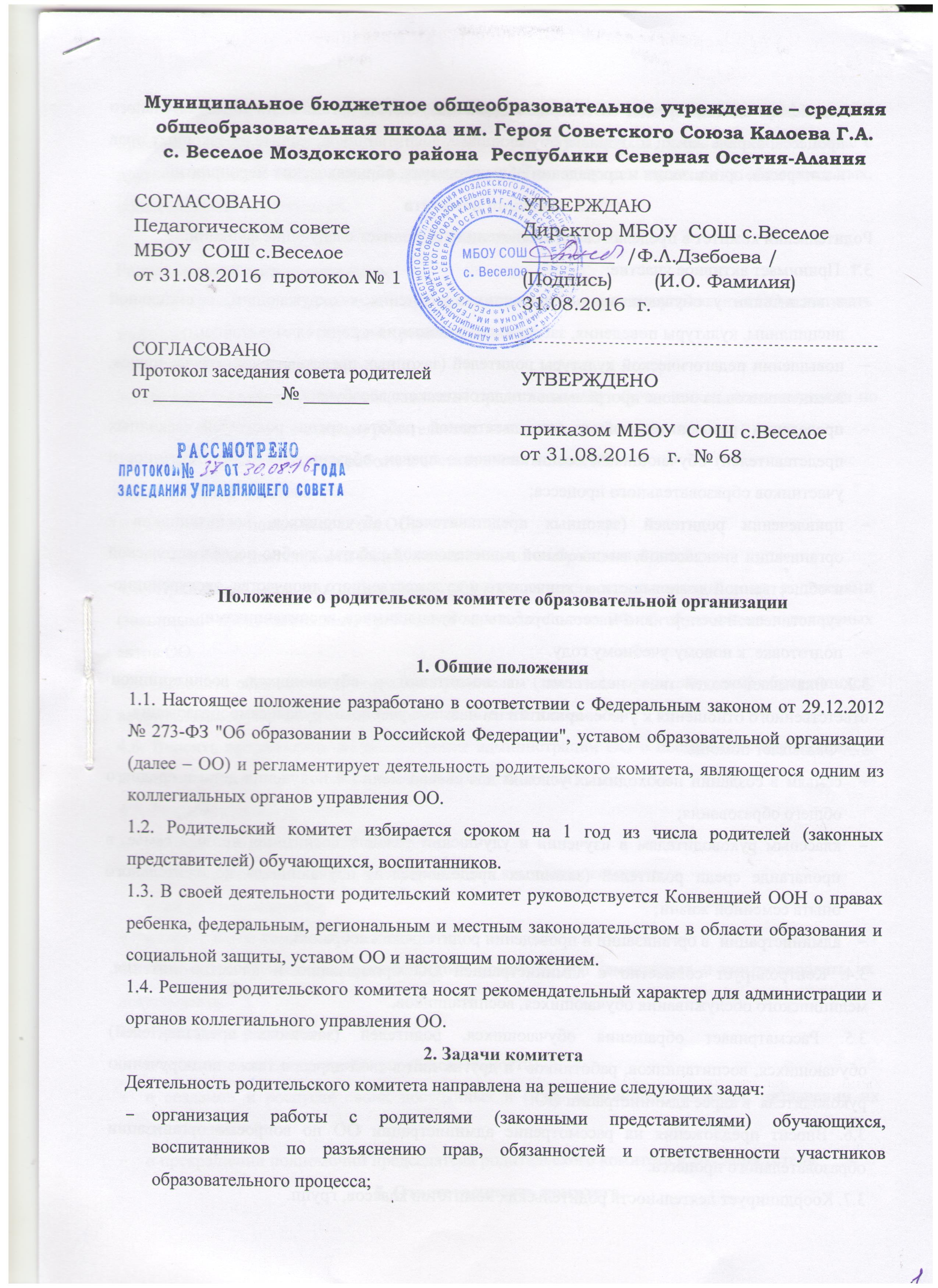 содействие администрации  в совершенствовании условий организации образовательного процесса, охране жизни и здоровья обучающихся, воспитанников, защите их законных прав и интересов, организации и проведении общешкольных мероприятий.3. Функции комитетаРодительский комитет в пределах своей компетенции выполняет следующие функции:3.1. Принимает активное участие:в воспитании у обучающихся, воспитанников уважения к окружающим, сознательной дисциплины, культуры поведения, заботливого отношения к родителям и старшим;повышении педагогической культуры родителей (законных представителей) обучающихся, воспитанников на основе программы их педагогического всеобуча;проведении разъяснительной и консультативной работы среди родителей (законных представителей) обучающихся, воспитанников о правах, обязанностях и ответственности участников образовательного процесса;привлечении родителей (законных представителей) обучающихся, воспитанников к организации внеклассной, внешкольной и внесадовской работы, учебно-исследовательской и общественной деятельности, технического и художественного творчества, экскурсионно-туристической и спортивно-массовой работы с обучающимися, воспитанниками;подготовке  к новому учебному году.3.2. Оказывает содействие педагогам  в воспитании у обучающихся, воспитанников ответственного отношения к учебе, привитии им навыков учебного труда и самообразования.3.3. Оказывает помощь:семьям в создании необходимых условий для своевременного получения детьми среднего общего образования;классным руководителям в изучении и улучшении условий воспитания детей в семье, в пропаганде среди родителей (законных представителей) обучающихся положительного опыта семейной жизни;администрации  в организации и проведении родительских собраний.3.4. Контролирует совместно с администрацией ОО организацию и качество питания, медицинского обслуживания обучающихся, воспитанников.3.5. Рассматривает обращения обучающихся, родителей (законных представителей) обучающихся, воспитанников, работников  и других лиц в свой адрес, а также по поручению руководителя  в адрес администрации ОО.3.6. Вносит предложения на рассмотрение администрации ОО по вопросам организации образовательного процесса.3.7. Координирует деятельность родительских комитетов классов, групп.3.8. Взаимодействует с педагогическим коллективом ОО по вопросам профилактики правонарушений, безнадзорности и беспризорности обучающихся, воспитанников, а также с другими органами коллегиального управления ОО по вопросам проведения общешкольных, общесадовских мероприятий.4. Права комитетаРодительский комитет имеет право:4.1. Обращаться к администрации и другим коллегиальным органам управления ОО и получать информацию о результатах рассмотрения обращений.4.2. Приглашать:на свои заседания родителей (законных представителей) обучающихся, воспитанников по представлениям (решениям) родительских комитетов классов, групп;любых специалистов для работы в составе своих комиссий.4.3. Принимать участие:в разработке локальных актов ОО;организации деятельности блока дополнительного образования детей.4.4. Принимать меры по соблюдению обучающимися, воспитанниками и их родителями (законными представителями) требований законодательства РФ об образовании и локальных актов ОО.4.5. Выносить общественное порицание родителям (законным представителям) обучающихся, воспитанников, уклоняющимся от воспитания детей в семье.4.6. Вносить предложения на рассмотрение администрации ОО о поощрениях обучающихся, воспитанников и их родителей (законных представителей).4.7. Разрабатывать и принимать:положение о родительском комитете;положения о постоянных и (или) временных комиссиях комитета;план работы комитета;планы работы комиссий комитета.4.8. Выбирать председателя родительского комитета, его заместителя и контролировать их деятельность.4.9. Принимать решения:о создании или прекращении своей деятельности;о создании и роспуске своих постоянных и (или) временных комиссий, назначении их руководителей;о прекращении полномочий председателя родительского комитета и его заместителя.5. Ответственность комитетаРодительский комитет несет ответственность за:выполнение плана работы;соответствие принятых решений действующему законодательству РФ и локальным актам ОО;выполнение принятых решений и рекомендаций;установление взаимодействия между администрацией ОО и родителями (законными представителями) обучающихся, воспитанников по вопросам семейного и общественного воспитания.6. Порядок организации деятельности комитета6.1. В состав родительского комитета входят по одному представителю от каждого класса (параллели), группы. Представители от классов (параллелей), групп избираются ежегодно на родительских собраниях классов (параллели), групп в начале каждого учебного года.6.2. Родительский комитет работает по плану, согласованному с руководителем ОО.6.3. Заседания родительского комитета проводятся по мере необходимости, но не реже одного раза в триместр (четверть).6.4. Кворумом для принятия решений является присутствие на заседании более половины членов комитета.6.5. Решения родительского комитета принимаются простым большинством голосов его членов, присутствующих на заседании. В случае равенства голосов решающим является голос председателя.6.6. Непосредственное руководство деятельностью родительского комитета осуществляет его председатель, который:обеспечивает ведение документации комитета;координирует работу комитета и его комиссий;ведет заседания комитета;ведет переписку комитета.6.7. О своей работе родительский комитет отчитывается перед общешкольным родительским собранием по мере необходимости, но не реже двух раз в год.6.8. Свою деятельность члены родительского комитета осуществляют на безвозмездной основе.6.9. Родительский комитет ведет протоколы своих заседаний и общешкольных, общесадовских родительских собраний в соответствии с инструкцией по делопроизводству.6.10. Протоколы родительского комитета хранятся в составе отдельного дела в канцелярии ОО.6.11. Ответственность за делопроизводство родительского комитета возлагается на его председателя.ДОКУМЕНТ ПОДПИСАН ЭЛЕКТРОННОЙ ПОДПИСЬЮДОКУМЕНТ ПОДПИСАН ЭЛЕКТРОННОЙ ПОДПИСЬЮСВЕДЕНИЯ О СЕРТИФИКАТЕ ЭПСВЕДЕНИЯ О СЕРТИФИКАТЕ ЭПСертификат603332450510203670830559428146817986133868576098ВладелецДзебоева Фатима  ЛьвовнаДействителенС 01.03.2021 по 01.03.2022